Справка об участие учащихся  МБОУ «Ермаковская средняя школа № 2» в конкурсах, соревнованиях, олимпиадах  за 2017-2020 годы.Настоящая справка подтверждает, что под руководством учителя  начальных классов МБОУ «Ермаковская средняя школа № 2», Мешалкиной Ольги  Николаевны в период с 2017-2020 год в конкурсах, соревнованиях различного уровня принимали участие  19 обучающихся. Ольга Николаевна подготовила 26 призеров конкурсов и соревнований различного уровня. Динамика участников представлена в таблице: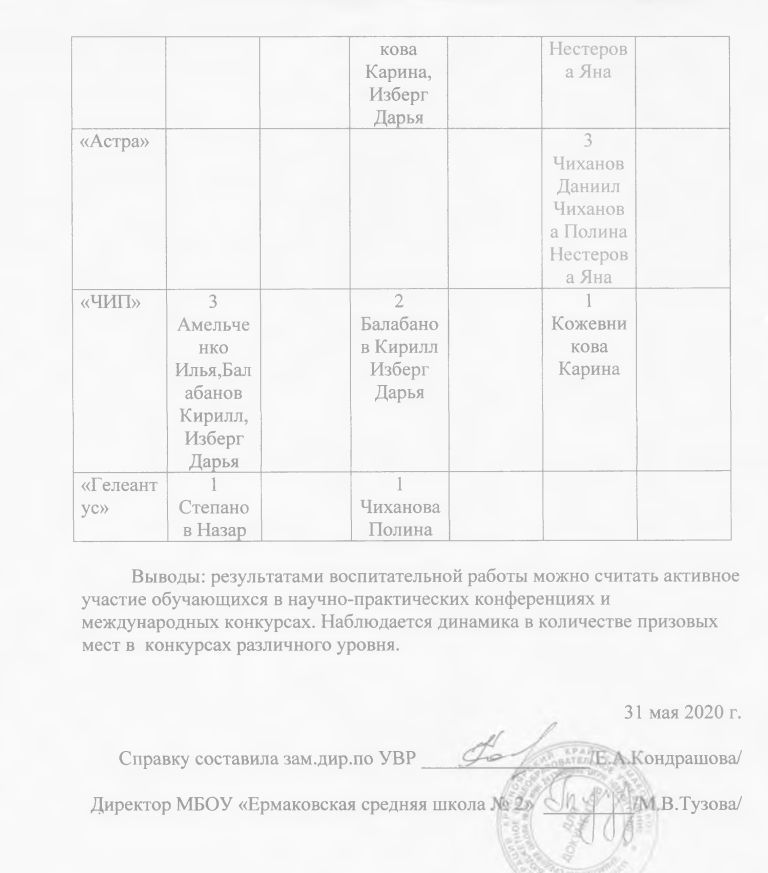 2017-20182017-20182018-20192018-20192019-20202019-20202019-2020Призеры муниципального уровня (кол-во чел.)Призеры муниципального уровня (кол-во чел.)Призеры международного  уровня (кол-во чел.)Призеры муниципального уровня (кол-во чел.)Призеры международного  уровня (кол-во чел.)Призеры международного  уровня (кол-во чел.)Призеры муниципального уровня (кол-во чел.)Призеры международного  уровня (кол-во чел.)Олимпиады (русский язык, литературное чтение, математика)--------«Первые шаги в науку»1 Балабанов Кирилл1 Балабанов Кирилл----2 Балабанов Кирилл, Кожевникова Карина«Русский медвежонок»2 Нестерова Яна, Изберг Дарья3Казанцев Илья, Кожевникова Карина, Куликова Таня1«Кенгуру»1 Кириллова Карина«КИТ»3Балабанов Кирилл, Кожевникова Карина, Изберг Дарья3Гузенко СветаКуликова ТаняНестерова Яна